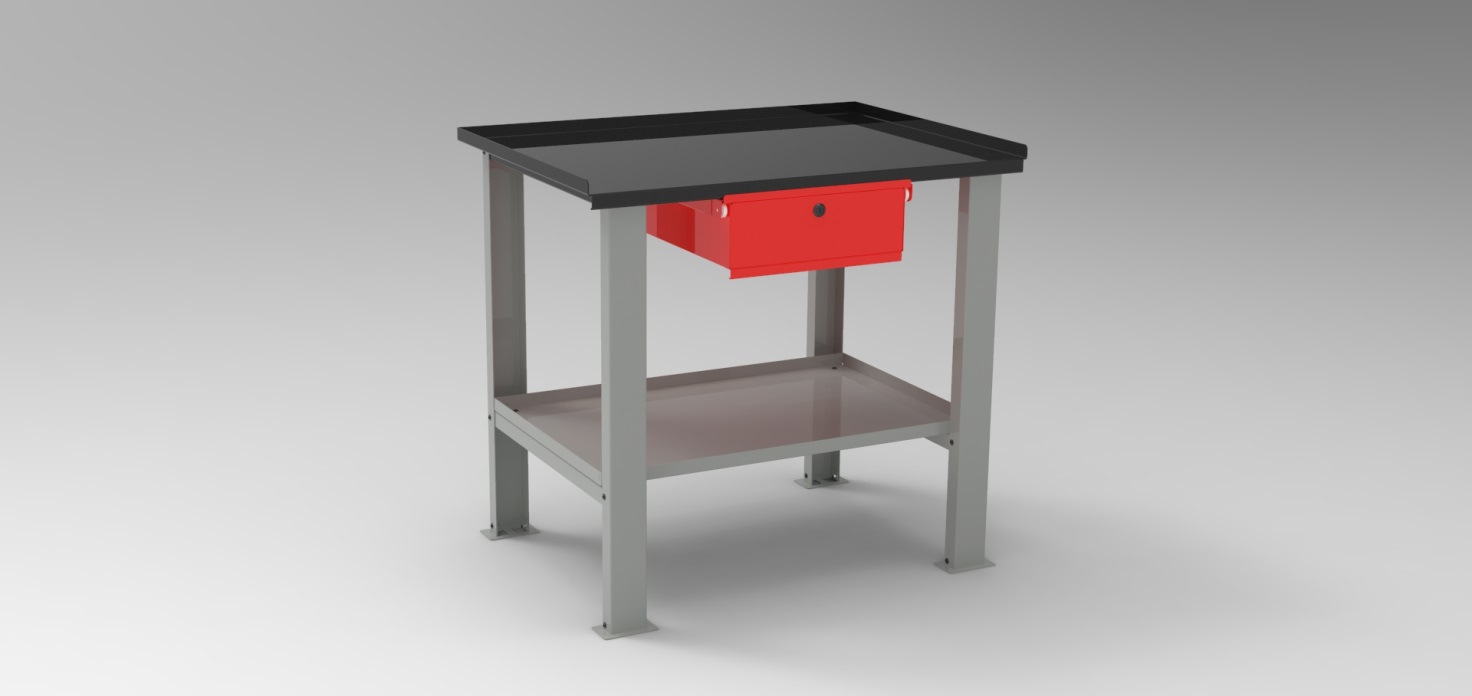 Banco da lavoroStrutturaLamiera d’acciaio sp.20/10 e piano di lavoro in 25/10 verniciata.DescrizioneBanco da lavoro personalizzabile secondo le misure riportate nella tabella ed interamente smontabile con o senza cassetto .Alt/HeightLarg/WidthProf/DepthCod.Piano Cod.Supp.Lat.Cod.Ripiano inf.9001000700CAM-0021CAM-0018CAM-00339001000800CAM-0022CAM-0019CAM-00349001000900CAM-0023CAM-0020CAM-00359001200700CAM-0024CAM-0018CAM-00369001200800CAM-0025CAM-0019CAM-00379001200900CAM-0026CAM-0020CAM-00389001600700CAM-0027CAM-0018CAM-00399001600800CAM-0028CAM-0019CAM-00409001600900CAM-0029CAM-0020CAM-00419002000700CAM-0030CAM-0018CAM-00429002000800CAM-0031CAM-0019CAM-00439002000900CAM-0032CAM-0020CAM-0044